Муниципальное бюджетное общеобразовательное учреждение «Средняя общеобразовательная школа №254»городского округа ЗАТО Фокино (пос.Путятин)План работыМуниципального бюджетного общеобразовательного учреждения «Средняя общеобразовательная школа №254»городского округа ЗАТО Фокино (пос.Путятин)
на 2023 – 2024 учебный годпос.Путятин 2023 г.Содержание                              УтверждаюДиректор МБОУ СОШ №254
____________ Г.Н. АндрееваI. Образовательная и воспитательная деятельность1.1. Работа с обучающимися1.2. Работа с родителями (законными представителями) обучающихся1.3. Методическая работаРаздел II. Административная деятельность2.1. Контроль и оценка деятельности2.2. Работа с кадрами2.3. НормотворчествоРаздел III. Хозяйственная деятельность3.1. Оснащение3.2. Содержание имущества3.3. БезопасностьРабочая программа воспитания. План воспитательной работыПриложения:Приложение  1. План работы с одарёнными детьмиПриложение 2. План просвещения обучающихся по информационной безопасностиПриложение  3. График оперативных совещаний при директореПриложение  4. План работы МОПриложение  5. План по улучшению образовательной деятельности Цели и задачи школы на 2023 – 2024 учебный год     Методическая тема школы:     «Деятельностный подход к образованию как условие формирования функциональной грамотности обучающихся».     Цели работы:  создание условий для реализации мероприятий по формированию функциональной грамотности обучающихся      Задачи:Использование различных механизмов для реализации системы мер по формированию функциональной грамотности обучающихся.Обеспечение модернизации содержания образования в соответствии с ФГОС.Совершенствование содержания учебно-методического комплекса образовательного процесса.Развитие системы оценки и мониторинга качества образования обучающихся.Улучшение качества внеурочной и внеклассной работы.Активизация роли родителей в процессе обучения и воспитания детей.     Раздел I. Образовательная и воспитательная деятельность     1.1. Работа с обучающимися     1.1.1. Мероприятия по реализации образовательной деятельности     1.1.2. Воспитательные мероприятия     1.1.3. Мероприятия по подготовке к ГИА     1.2. Работа с родителями (законными представителями) обучающихся     1.2.1. Консультирование     1.2.2. Общешкольные и классные (в том числе параллельные) родительские собрания     1.3. Методическая работа     1.3.1. Организационная деятельность     1.3.2. Педагогические советы      1.3.3. Семинары     1.3.4. Мероприятия по подготовке к ГИА     Раздел II. Административная деятельность     2.1. Контроль и оценка деятельности     2.1.1. ВСОКО     2.1.2. Внутришкольный контроль     2.1.3. Контроль предоставления бесплатного питания ученикам 1 – 4 классов     2.2. Работа с кадрами     2.2.1. Аттестация педагогических и непедагогических работников     2.2.2. Повышение квалификации педагогических работников     2.2.3. Оперативные совещания при директоре     Текущие и перспективные задачи школы решаются на совещаниях при директоре. Темы, сроки и вопросы совещаний на текущий год приведены в приложении 6 к настоящему плану.     2.3. Нормотворчество     2.3.1. Разработка  локальных и распорядительных актов     2.3.2. Обновление локальных актов     Раздел III. Хозяйственная деятельность     3.1. Оснащение     3.1.1. Организационные мероприятия      3.1.2. Мероприятия по реализации невыполненных задач 2022 – 2023 учебного годаВсе запланированные задачи выполнены.     3.2. Содержание имущества     3.2.1. Материально-технические ресурсы     3.2.2. Организационные мероприятия     3.3. Безопасность     3.3.1. Антитеррористическая защищённость     3.3.2. Пожарная безопасность    3.3.3. Ограничительные мероприятия из-за коронавирусаПриложение № 1 
к плану работы МБОУ СОШ №254 на 2023 – 2024 учебный годПлан работы с одарёнными детьми     Цель: повышение качества образования через обеспечение благоприятных условий для создания школьной системы выявления, развития и поддержки одаренных детей в различных областях интеллектуальной и творческой деятельности.     Задачи:  1. Выявление и развитие детской одарённости и поддержки обучающихся в соответствии с их способностями.2. Помощь одарённым детям в самораскрытии их творческой направленности.      3.      Создание условий для развития исследовательских навыков, творческих способностей и личностного роста одарённых детей.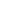       4.      Расширение возможностей для участия способных и одарённых обучающихся в разных формах творческой деятельности.Приложение № 2 
к плану работы МБОУ СОШ №254 на 2023 – 2024 учебный годПлан просвещения обучающихся по информационной безопасностиПриложение  № 3 
к плану работы МБОУ СОШ №254 на 2023 – 2024 учебный годГрафик оперативных совещаний при директореПриложение № 4 
к плану работы МБОУ СОШ №254 на 2023 – 2024 учебный годПлан работы ШМО  на 2023 – 2024 учебный годДеятельность МО призвана способствовать: обобщению и распространению передового опыта; предупреждению ошибок в работе учителя; методически грамотному раскрытию трудных тем, учебных предметов; анализу качества знаний, умений, навыков; накоплению дидактического материала; расширению кругозора учащихся; активизация творческого потенциала учителей. 		Тема методической работы школы: «Деятельный подход к образованию как условие формирования функциональной грамотности обучающихся».Цель работы: непрерывное совершенствование уровня педагогического мастерства учителей-предметников, их компетентности в преподавании предметов, в соответствии с методической темой.	Методическая тема МО учителей-предметников: «Проектирование учебного занятия в соответствии с требованиями обновленных ФГОС НОО, ООО и СОО».Цель работы МО: совершенствование педагогического мастерства в сфере формирования функциональной грамотности путём внедрения в учебно-воспитательный процесс современных образовательных технологий и создание условий для повышения уровня профессионального саморазвития учителей при реализации системно-деятельного подхода в обучении школьников.Основные задачи методической работы:			1. Внедрять в работу современные образовательные технологии, направленные на формирование функциональной грамотности учащихся, в соответствии с требованиями обновленных ФГОС НОО, ООО и СОО».			2. Продолжить работу, направленную на обеспечение реализации права каждого учащегося на получение образования в соответствии с его потребностями и возможностями.			3. Достигать уровня образованности, соответствующего потенциалу учащегося и обеспечивающего дальнейшее развитие личности, в том числе путём самообразования. 			4. Реализовывать принципы сохранения физического и психического здоровья учеников, использовать здоровьесберегающие технологии в урочной и внеурочной деятельности.			5. Продолжить накапливать у учащихся опыт общения и взаимодействия с другими учащимися на уроках.			6. Транслировать опыт творчески работающих учителей через открытые уроки, мастер- классы, обучающие семинары.			7. Создавать условия для повышения уровня профессиональной компетентности педагогических работников с целью повышения качества образования.			8. Активизировать работу с одарёнными детьми по участию в олимпиадах и конкурсах.			9. Совершенствовать формы и методы работы со слабоуспевающими детьми.Ожидаемые результаты работы:1. Рост качества знаний обучающихся;2. Овладение учителями МО системой преподавания в соответствии с новым ФГОС НОО, ООО и СОО, современными образовательными технологиям, направленными на развитие функциональной грамотности обучающихся;3. Создание условий в процессе обучения для формирования у обучающихся ключевых компетентностей.Направления работы МО учителей-предметников: 1. Сопровождение профессионального роста педагогов.2. Обобщение и представление педагогического опыта.3. Создание условий для повышения квалифицированной категории педагогических работников.4. Обобщение и распространение результатов профессиональной деятельности педагогов, повышение творческой активности учителей.5. Использование инновационных технологий в преподавании предметов. 6. Формирование речевой и языковой компетентности.7. Организация контрольно-аналитической экспертизы.8. Формирование у учащихся навыков функциональной грамотности.9. Организация внеклассной работы по предметам.Тематика заседанийПриложение № 5 
к плану работы МБОУ СОШ №254 на 2023 – 2024 учебный годПЛАНпо улучшению условий образовательной деятельности в МБОУ СОШ №254 ГО ЗАТО Фокино (пос.Путятин)на 2023 – 2024 учебный год